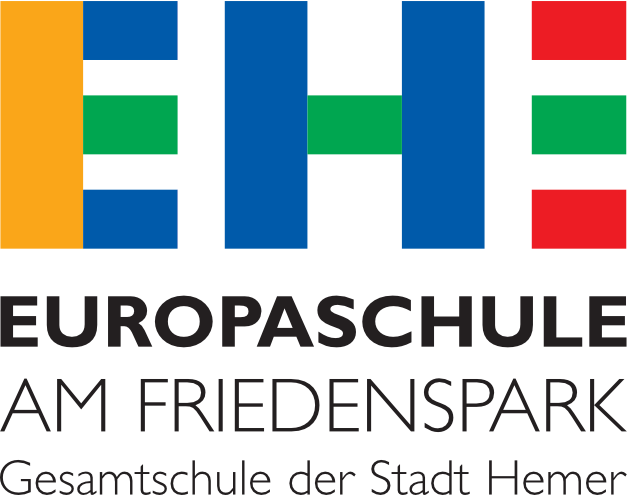 J. LinnenkampStudien- und Berufswahlkoordinator SII (StuBo SII)Anleitung für das Schülerbetriebspraktikum in der Q1 vom 13.01.20 bis  24.01.20Sehr geehrte Eltern, liebe Oberstufenschülerinnen und – schüler der Q1,diese Anleitung dient der Beantwortung der häufig gestellten Fragen zum SBP in der Q1. Auf der Homepage der Europaschule Hemer findet man auf der Seite Unterricht / Oberstufe alle für die Anmeldung und Durchführung des Praktikums notwendigen Dokumente.  Abweichend von den Angaben des Infoblatts (Dok. 2) kann das Praktikum auch im Ausland durchgeführt werden. Dazu ist in jedem Fall eine Rücksprache mit Frau Michel-Schuler und mit mir erforderlich. ● Zur Anmeldung und Durchführung des Praktikums sind alle fünf Textdokumente zunächst einmal auszudrucken.①   Dok.2: Infoblatt zusammen mit den Eltern lesen und beachten, danach:②   Dok.1: Anschreiben ist zusammen mit Dok.3: Praktikumsvertrag, Dok.4: Rückmeldebogen  und Dok.5: Rückmeldung an Stufenleiter/Eltern mit zum Betrieb zu nehmen. ③   Dok.1: Anschreiben verbleibt im Betrieb. Dok.3: Praktikumsvertrag und Dok.5: Rückmeldung an Stufenleiter/Eltern bitte im Betrieb komplett ausfüllen lassen und einem Stufenleiter, Herrn Grote  oder Herrn Linnenkamp  bis zu den Herbstferien vorlegen. Das Dok.5: Rückmeldung an Stufenleiter/Eltern verbleibt in der Schule. Die Rückmeldung an Stufenleiter/Eltern ist entscheidend wichtig für die weitere Organisation des Praktikums aus Sicht der Schule (z.B. Fahrkarten, etc).Weitere Fragen beantworte ich auch gerne in einem persönlichen Gespräch in der Schule.Mit freundlichen Grüßen,J. Linnenkamp